    فرم ترفیع سالیانه اعضای هیئت علمی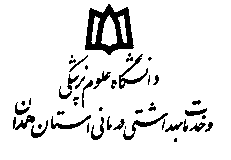 امتيازهاي كميته ترفیع دانشكده در مورد فعاليت هاي عضو هيئت علمي:نحوه حضور و غیاب یک سالهنام و نام خانوادگي : نام و نام خانوادگي : نام و نام خانوادگي : دانشکده :             گروه آموزشی : دانشکده :             گروه آموزشی : دانشکده :             گروه آموزشی : دانشکده :             گروه آموزشی : دانشکده :             گروه آموزشی : مقطع تحصیلی: مقطع تحصیلی: مقطع تحصیلی: رشته:  رشته:  رشته:  تاریخ ترفیع: تاریخ ترفیع: وضعيت استخدامي:پيماني 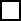 رسمی آزمایشی رسمی آزمایشی رسمی قطعیتعهدات خدمتتعهدات خدمتقراردادی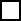 مرتبه دانشگاهيمربیاستادیار استادیار دانشیار کیفیت تدریس در یک سالگزارش میزان رضایت از فعالیت بالینی اعضای هیئت علمی بالینی پزشکی و دندانپزشکیعالیخیلی خوبخوبمتوسطضعیفگزارش میزان رضایت از فعالیت بالینی اعضای هیئت علمی بالینی پزشکی و دندانپزشکیگزارش میزان رضایت از مسئولیت پذیری و فعالیت های اجرایی  اعضای هیئت علمی پایهعالیخیلی خوبخوبمتوسطضعیفگزارش میزان رضایت از مسئولیت پذیری و فعالیت های اجرایی  اعضای هیئت علمی پایهرفتار و پوشش حرفه ایعالیخیلی خوبخوبمتوسطضعیفرفتار و پوشش حرفه ایماهفروردیناردیبهشتخردادتیرمردادشهریورمهر آبانآذر دیبهمن اسفندمیزان حضور به ساعتمیانگین حضور ماهانه  در نه ماه میانگین حضور ماهانه  در نه ماه میانگین حضور ماهانه  در نه ماه میانگین حضور ماهانه  در نه ماه میانگین حضور ماهانه  در نه ماه میانگین حضور ماهانه  در نه ماه میانگین حضور ماهانه  در نه ماه تایید مدیر گروه:تایید مدیر گروه:تایید مدیر گروه:تایید مدیر گروه:تایید مدیر گروه:تایید مدیر گروه:تایید مدیر گروه:تایید معاون آموزشی دانشکده:تایید معاون آموزشی دانشکده:تایید معاون آموزشی دانشکده:تایید معاون آموزشی دانشکده:تایید معاون آموزشی دانشکده:تایید معاون آموزشی دانشکده: